Об организации тематической ярмарки «Пасхальные мотивы»В целях создания условий для обеспечения жителей услугами торговли и улучшения обеспечения населения Арсеньевского городского округа продоволь-ственными и непродовольственными товарами и товарами местных производителей, в соответствии с Федеральным законом от 28 декабря 2009 года № 381-ФЗ «Об основах государственного регулирования торговой деятельности в Российской Федерации», постановлением Администрации Приморского края от 29 сентября 2017 года № 390-па «Об утверждении Порядка организации ярмарок и продажи товаров на ярмарках на территории Приморского края и требований к организации продажи товаров на ярмарках на территории Приморского края», руководствуясь Уставом городского округа, администрация Арсеньевского городского округа ПОСТАНОВЛЯЕТ:          1. Организовать проведение тематической ярмарки «Пасхальные мотивы» на территории Арсеньевского городского округа с  предоставлением мест для продажи товаров участникам ярмарки без взимания платы.          1.1. Определить:          Организатором тематической  ярмарки «Пасхальные мотивы» администрацию Арсеньевского городского округа. Юридический адрес организатора ярмарок: Приморский край, город Арсеньев, ул. Ленинская, дом 8, кабинет № 103, телефон: 8 (42361) 4-46-08, адрес электронной почты: econ@ars.town.Целью проведения ярмарки – улучшение товароснабжения населения продовольственными товарами и непродовольственными товарами, товарами местных товаропроизводителей.Администратором ярмарки – отдел предпринимательства и потребительского рынка управления экономики и инвестиций администрации городского округа.Место проведения ярмарки: город Арсеньев, ул. Калининская, территория, прилегающая к ДК» Прогресс».Дату и время проведения ярмарки  -  7 апреля 2018 года года с 11-00 до 16-00. - регистрация и заезд участников, установка торговых конструкций, раскладка товара с 9.00 до 11.00 часов;           - торговля товарами с 11.00 до 16.00 часов;           - разборка установленных конструкций, отъезд участников с 16.00 до 17.00.Тип ярмарки – универсальная.Планируемое количество участников ярмарки – до 40.2. Утвердить прилагаемые:план мероприятий по организации ярмарки и продажи товаров на ярмарках; ассортимент продовольственных товаров, реализуемых на ярмарках;3.Организационному управлению администрации городского округа (Абрамова)  разместить настоящее постановление на официальном сайте администрации Арсеньевского городского округа.          4. Контроль за исполнением настоящего постановления возложить на замести-теля главы администрации городского округа  С.Л.Черных. Глава городского округа                                                                                   А.В.Коваль                                                                                              УТВЕРЖДЕН                                                                                          постановлением администрации                                                                                           Арсеньевского городского округа                                                                                       от «23» марта 2018 г. № 178-па План мероприятийпо организации и продаже товаров на ярмарках                                                                                                           УТВЕРЖДЕН                                                                                        постановлением администрации                                                                                        Арсеньевского городского округа                                                                                   от «23» марта 2018 г. № 178-па Ассортимент продовольственных товаровреализуемых на ярмарках                                                 ______________________________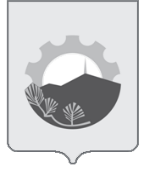 АДМИНИСТРАЦИЯ АРСЕНЬЕВСКОГО ГОРОДСКОГО ОКРУГА П О С Т А Н О В Л Е Н И Е23 марта 2018 г.г.Арсеньев№178-па №п/пМероприятиеСрок исполненияИсполнитель1.Направление постановления администрации Арсеньевского городского округа «Об организации тематической ярмарки «Пасхаль-ные мотивы» для опубликования в официаль-ных средствах масссовой информации и разме-щения на официальном сайте администрации города Арсеньева в сети Интернет: www.ars.townв течение двух дней со дня подписания постановленияОрганизационное управление администрации Арсеньевского городского округа (Абрамова)3.Привлечение к участию в ярмарке юриди-ческих лиц и индивидуальных предпринима-телей, зарегистрированных в установленном действующим законодательством Российской Федерации порядке, производящих и реализую-щих продовольственные товары, также граждан (в том числе граждан, ведущих крестьянские (фермерские) хозяйства или занимающихся садоводством, огородничеством. в течение периода подготовки ярмаркиОтдел предпринимательства и потребительского рынка4.Размещение участников ярмарке на установ-ленной территории проведения ярмарки с 09.00 до 11.00 Отдел предпринимате-льства и потребительс-кого рынка6.Обеспечение соблюдения участниками ярма-рок требований действующего законодатель-ства Российской Федерации в сфере торговливо время проведения ярмаркиОтдел предпринимательства и потребительского рынка7.Обеспечение подключения электро-питания к торговым точкам участников ярмарки (по мере необходимости)во время проведения ярмаркиМБУ культуры «Дворец культуры «Прогресс»8.Музыкальное сопровождение ярмаркиво время проведения ярмаркиМБУ культуры «Дворец культуры «Прогресс»9.Уборка мест торговли по окончании проведения ярмарокУчастники ярмарки10.Объявление в средствах массовой информации о проведении ярмарки с 4 по 7 апреляПресс-центр админист-рации Арсеньевского городского округа11.Звуковая реклама о проведении ярмарки с 2 по 6 апреля2 раза в день с 13-00 до 14-00 с 17-00 до 18-00МБУ культуры «Дворец культуры «Прогресс»№п/пНаименованиеТребования к реализации1.Мясо и субпродукты убойных животных при наличии охлаждаемой витрины, холодильной камеры, при наличии у продавца документов, подтверждающих соответствие пищевой продукции требованиям нормативных документов, ветеринарных сопроводительных документов, реалиизация только товаропроизводителями (официальными дилерами) 2.Мясо птицыпри наличии охлаждаемой витрины, холодильной камеры, при наличии у продавца документов, под-тверждающих соответствие пищевой продукции требованиям нормативных документов, ветеринарных сопроводительных документов, реализация только товаропроизводителями (официальными дилерами)3.Рыба промышленного изготовленияпри наличии охлаждаемой витрины, холодильной камеры, при наличии у продавца документов, подтверждающих соответствие пищевой продукции требованиям нормативных документов, ветеринарных сопроводительных документов, реализация только товаропроизводителями (официальными дилерами)4.Молоко и молочные продукты после проведения ветеринарно-санитарной экспертизы при наличии ветеринарных сопроводительных документов при соблюдениитемпературного режима в соответствии с требованиями нормативных документов, реализация только товаропроизводителями (официальными дилерами)5.Яйцо куриное пищевое промышленного изготов-ления или непромышлен-ного изготовления при соблюдении температурного режима, после проведения ветеринарно-санитарной экспертизы при наличии ветеринарных сопроводительных документов6.Овощи, фрукты, при соблюдении температурного режима в соответствии с требованиями нормативных документов7.Хлеб и хлебобулочные изделияпри соблюдении санитарных норм и правил, при наличии у продавца документов, подтверждающих соответствие пищевой продукции требованиям нормативных документов, согласно действующему законодательству Российской Федерации, реализация только товаропроизводителями8.Мёд и продукция пчеловодства при соблюдении температурного режима, промышлен-ного и непромышленного изготовления, фасованного, в соответствии с требованиями нормативных документов, при наличии документов, подтверждающих соответствие пищевой продукции требованиям нормативных документов, ветеринарных сопроводительных документов, согласно действующему законода-тельству Российской Федерации9.Кондитерские изделия при соблюдении температурного режима в соответст-вии с требованиями нормативных документов, при наличии документов10.Дикоросы, сухофрукты при соблюдении температурного режима в соот-ветствии с требованиями нормативных документов, при наличии документов, подтверждающих соответствие пищевой продукции требованиям нормативных документов, ветеринарных сопроводительных документов, согласно действующему законодательству Российской Федерации11.Макаронные изделия, крупы, сахар промышленного и непромышленного изготовленияпри соблюдении температурного режима в соот-ветствии с требованиями нормативных документов, при наличии документов, подтверждающих соответствие пищевой продукции требованиям нормативных документов, ветеринарных сопроводительных документов, согласно действующему законодательству Российской Федерации12.Продукция творческих мастерских 13.Непродовольственные товары с Пасхальной тематикой